Curriculum, Instruction, and AssessmentBoard AgendaWednesday, September 26, 2018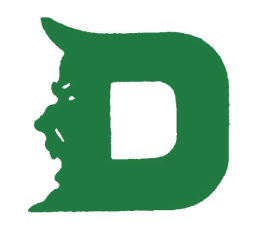 PROFESSIONAL DEVELOPMENTOn September 17 and 18, Mr. Kellinghaus, Mrs. Rubemeyer, and I attended the Continuous Improvement Conference.On Monday, September 17, we had our brand new teachers attend the first Regional New Teacher PLC of the year. There are three other meetings that our brand new teachers will be attending. ASSESSMENTOn Thursday, September 13, a webcast was held for District Assessment Coordinators to take one last comprehensive look at district data.  The data will be released under embargo on Monday, September 24 to Superintendents and DAC’s in the morning and the media in the afternoon through the School Report Card.  The embargo will be lifted and the School Report Card will go live on Wednesday, September 26.LES has finished MAP testing, and DHS will begin CERT testing in a couple of weeks. CURRICULUM/INSTRUCTIONTeachers are working on their Self-Reflection and PGP, which all need submitted by September 30.During Early Release Wednesday’s teachers are meeting in Content PLC’s grades 4 – 12 analyzing Summative Assessments. Weekly PLC’s are underway at the high school as well as Flashback/Standard meetings at the elementary school.  Teachers are analyzing assessments, student work, and formative assessment data during these weekly meetings. NEW TEACHERSWe had our second new teacher meeting on Tuesday, September 4.  Three experienced teachers, Ed Crutchleo, Megan Anderson, and Jen West spoke with the group and gave their advice on what they would change if they went back to their first year of teaching.